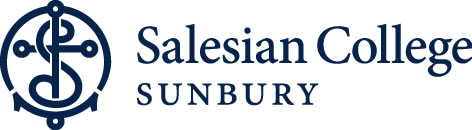 End of Year Exam Cover Sheet 2017Student Name:______________________Homeroom:_______Teacher’s Name___________________________VCE COMPUTING UNIT 2Wednesday 8th November 2017Reading Time 1:15pm to 1:20pm (5 mins)Writing Time 1:20pm to 2:50pm (90 mins)QUESTION AND ANSWER BOOKStructure of bookSECTION A – MULTIPLE CHOICEInstructions for Section ACircle/Highlight the response that is correct or that best answers the question.A correct answer scores 1, an incorrect answer scores 0.Marks will not be deducted for incorrect answers.No marks will be given if more than one answer is completed for any questionQuestion 1 A compiler:A.	converts pseudocode into source codeB.	lets programmers edit source codeC.	ports software from one platform to anotherD.	converts source code into executable codeQuestion 2 A platform is:A.	the hardware in a computerB.	a combination of CPU and operating systemC.	another word for a programming languageD.	the list of commands made available by a programming languageQuestion 3 The difference between data and information is that:A.	data is processed to create information.B.	information is processed to create data.C.	data is more complex than information.D.	information is more reliable than data.Question 4RAM:A.	stores programs and data between runtimes.B.	is software permanently burnt into silicon chips.C.	is stored on disk.D.	loses its data when the power is turned off.Question 5Solid state disks (SSD) are so-called because:A.	they keep their memory when power is turned offB.	they are built in a way that prevents their read/write heads from crashingC.	they have no moving partsD.	they never failQuestion 6A variable:A.	stores multiple values in RAMB.	stores a record on diskC.	has a value that is set once and cannot be changed againD.	stores a value in RAMQuestion 7A floating point value:A.	can store decimal placesB.	can change its value without intervention by the programmerC.	can store text dataD.	can store any sort of dataQuestion 8Boolean data type is used to store:A.	a single text characterB.	a pointer to a memory locationC.	a series of numbersD.	true/false valuesQuestion 9When storing graphic, video or audio data, it is common to reduce its storage requirement and transmission time using:A.	validationB.	compressionC.	iterationD.	encryptionQuestion 10Primary data:A.	is collected first-hand by the researcherB.	is processed into secondary dataC.	is used by younger studentsD.	is often biasedQuestion 11You would expect reliable & unbiased information about Australian politics from:A.	the ALP or Liberal Party websitesB.	TV political commentatorsC.	newspaper editorialsD.	a VCE politics textbookQuestion 12If data has integrity, it:A.	is in one pieceB.	is accurate, timely, authentic and relevantC.	has good characterD.	has been generated from good secondary dataQuestion 13Sally is creating a database for a shop that sells chocolate and delivers online. She makes one field of the online order form compulsory, so people cannot complete a purchase unless they enter a value for that field. The compulsory field might be:A.	their phone numberB.	an email addressC.	their date of birthD.	their residential addressQuestion 14Timely data:A.	is produced quicklyB.	relates to a time of dayC.	is current and available when neededD.	is stored in a field with a time/date data typeQuestion 15 A researcher creates a database to store survey data. One question asks how many children the respondents have. What data type should the answer be? A.	BooleanB.	numChildrenC.	Floating pointD.	IntegerQuestion 16Nick collects data about the amount of rainfall in his backyard every day. To store a year’s worth of data during processing, he should use:A.	a recordB.	an arrayC.	a text fileD.	a fieldQuestion 17Nick wants to show clearly how rainfall changes across the course of an entire year. He should create a:A.	line chartB.	pie chartC.	tableD.	mapQuestion 18A database query is used to:A.	search for databases onlineB.	find certain records in a databaseC.	check that a database is working properlyD.	format database information for displayQuestion 19Data redundancy refers to:A.	out-of-date data that needs to be cleansedB.	irrelevant dataC.	data backupsD.	unnecessary copies of the same dataQuestion 20A record in a database consists of:A.	a multiple fields of various data typesB.	one piece of dataC.	names, addresses and dates of birthD.	ID values or account numbersSECTION B – SHORT ANSWERSQuestion 1John Hillier has a database of international companies with which his company does business. A sample of the raw data looks like this:Question 1 continued..John then creates a query that creates a list that looks like this:Fill in the necessary cells for his query, shown below, that would generate the query output shown above.	(6 marks)In the Show row, write ‘Ascending’ or ‘Descending’ where appropriateIn the Show row, tick the appropriate fields where appropriateIn the Criteria row, insert the relevant selection criteriaQuestion 2Lee manages a top-secret database of very sensitive information. The database is stored on a file server in a secured, secret location in Paris.Identify one potential accidental threat to the database.	(1 mark)Describe one method of preventing the accidental threat to the database in detail.	(3 marks)Identify one potential deliberate threat to the database.	(1 mark)Describe one method of preventing the deliberate threat to the database in detail.	(3 marks)Question 3Mandy’s Swimming Club has a database that manages its members. Here is part of the database’s table: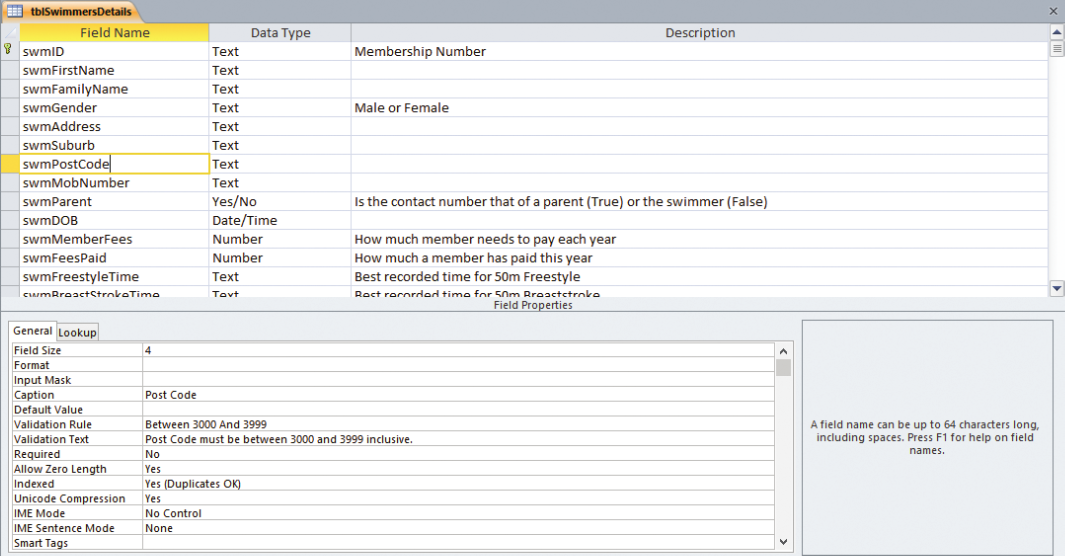 What does the validation rule applied to the swmPostCode field tell you about club membership rules?	(2 marks)What would happen if a postcode of 4444 were entered into this database? Explain why.	(2 marks)If no postcode were entered for a member, what would the database do? Explain why.	(2 marks)Question 4What output would the following pseudocode produce? Use desk checking/ trace table to show your working logic.	(4 marks)	BEGIN		A ← 7		IF A <= 7 THEN			A = A * 2		END IF		DISPLAY A	ENDWhat output would the following pseudocode produce? Use a desk checking/ trace table to show your working logic.	(6 marks)	BEGIN		A ← 10		WHILE A >= 1			DISPLAY A 			A = A – 2		END WHILE		DISPLAY “END”	ENDQuestion 5Explain the difference between validation and testing using examples.
	(3 marks)Explain the importance of indenting code and give an example of where it would be used.	(2 marks)Explain why internal documentation is used in coding.	(2 marks)Explain the purpose of using either Hungarian notation or CamelCase when naming objects in a program. Give an example to assist your explanation.
	(2 marks)What is an array and how is an index used with an array?	(3 marks)Question 6The following data contains two test marks for six different students over the semester.Using the data, create a visualisation that clearly displays the data’s main trends or patterns.	(5 marks)Describe three conventions that you have used in your data visualisation and the reasons for their use.	(3 marks)Question 7List and describe three tips for creating an effective user interface (UI).
	(10 marks)Question 8.Explain each of the following types of coding errors:	(6 marks)Syntax error:	Logic error:	Runtime error:	Question 9.List and explain four measures to judge the integrity of data:	(8 marks)Question 10Identify one advantage and one disadvantage for each of the following data collection techniques:	(6 marks)Survey – advantage:	Survey – disadvantage:	Interview – advantage:	Interview – disadvantage:	Observation – advantage:	Observation – disadvantage:	End of ExamSpare pageSectionsNumber of questions to be answeredNumber of marksSection A2020Section B1080Materials required• Students are permitted to bring into the examination room: pens, pencils, highlighters, erasers, sharpeners, rulers, and one scientific calculator.• Students are NOT permitted to bring into the examination room: blank sheets of paper and/or white out liquid/tape.Materials supplied• Question and answer book.• Additional space is available at the end of the book if you need extra paper to complete an answer.Instructions• Write your name, Homeroom and teacher’s name in the space provided above on this page.• You should make use of stimulus material where it is included. However, it is not intended that this material will provide you with all the information to fully answer the question.• All written responses must be in English.Students are NOT permitted to bring mobile phones and/or any other unauthorised electronic devices into the examination room. CompanyNumStaffCountryCompanyIDFaucibus Leo Institute66Equatorial GuineaG1Y 3H4Vitae Company59Wallis and FutunaJ8R 0X2Libero Morbi Accumsan Institute36GuatemalaA5J 1K4Amet Massa Quisque Limited69LibyaB1M 9M2Accumsan Convallis Associates74BurundiG7F 4U8Tortor Corp.41GrenadaD9N 2J9Risus Industries30French Southern TerritoriesC7Y 3Z0Massa Limited33AnguillaM1Z 1V4Urna Vivamus Corporation74JordanV4N 0R6Fusce Feugiat Lorem Co.54GermanyK5I 8Q9Id Ante Industries83MexicoG8N 2M7Scelerisque Scelerisque Dui PC37UruguayI1J 9B3Lacus PC29FranceT1R 7A8Tellus Justo Consulting12Northern Mariana IslandsB2L 2Q0Eu Odio Tristique Inc59Trinidad and TobagoK1K 1O3Nisi A Odio PC91TajikistanU1O 5S0Faucibus Orci Corporation12Saint MartinT0Y 5V7Iaculis Quis Limited34Saint BarthélemyU3G 0F4Felis Purus Limited88UzbekistanG7Q 6I0In Molestie Company71GuyanaQ7X 0A2A Facilisis Non Foundation78Åland IslandsN6A 0E3Suspendisse Industries68TanzaniaS1V 0F0Lorem Donec Corp.45Saudi ArabiaA1B 5M3CompanyNumStaffCountryMolestie Company33AlbaniaMalesuada Ut Industries39AngolaMassa Limited33AnguillaAdipiscing PC38ArubaDui Fusce Aliquam Institute36DjiboutiRisus Industries30French Southern TerritoriesTempus Associates31GreeceMorbi Tristique Ltd39GreenlandLibero Morbi Accumsan Institute36GuatemalaPenatibus Limited39KiribatiOrci Corporation30LithuaniaDapibus Quam Quis LLC38MauritiusDuis Gravida Corporation36PolandFieldCompanyNumStaffCountryCompanyIDSortShowCriteriaStudentJamesSallyJessicaTraceyBillyAndrewTest 160%90%77%67%40%70%Test 265%51%77%72%87%68%